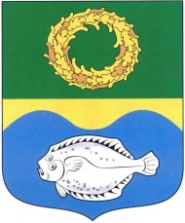 ОКРУЖНОЙ СОВЕТ ДЕПУТАТОВМУНИЦИПАЛЬНОГО ОБРАЗОВАНИЯ«ЗЕЛЕНОГРАДСКИЙ ГОРОДСКОЙ ОКРУГ» КАЛИНИНГРАДСКОЙ ОБЛАСТИ(второго созыва)РЕШЕНИЕ от 19 октября 2020 года                                                                             №22 г. Зеленоградск                                  О внесении изменений в Положение о денежном вознаграждении и гарантиях осуществления полномочий выборных должностных лиц муниципального образования «Зеленоградский городской округ», осуществляющих полномочия на постоянной оплачиваемой основе, утвержденное решением окружного Совета депутатов муниципального образования «Зеленоградский городской округ» от 14 декабря 2016 года №116      В соответствии с Федеральным законом от 6 октября 2003 года № 131-ФЗ «Об общих принципах организации местного самоуправления в Российской Федерации», Законом Калининградской области от 16 февраля 2009 года № 322 «О гарантиях осуществления полномочий депутата, члена выборного органа местного самоуправления, выборного должностного лица местного самоуправления», Уставом муниципального образования «Зеленоградский городской округ», окружной Совет депутатов муниципального образования «Зеленоградский городской округ» Калининградской областиР Е Ш И Л:      1. Внести в Положение о денежном вознаграждении и гарантиях осуществления полномочий выборных должностных лиц муниципального образования «Зеленоградский городской округ», осуществляющих полномочия на постоянной оплачиваемой основе, утвержденное решением окружного Совета депутатов муниципального образования «Зеленоградский городской округ» от 14 декабря 2016 года №116 следующие изменения:         1)  пункт 3 дополнить подпунктом г) следующего содержания:         «г) ежемесячная надбавка к денежному вознаграждению за выслугу лет на муниципальной службе в следующих размерах (в процентах от размера ежемесячного денежного вознаграждения):при стаже муниципальной службы:от 1 года до 5 лет - 10%;от 5 до 10 лет - 15%;от 10 до 15 лет - 20%;свыше 15 лет - 30%.    В стаж (общую продолжительность) муниципальной службы включаются   периоды замещения должностей, установленных статьей 25 Федерального закона от 02.03.2007 г. № 25-ФЗ «О муниципальной службе в Российской Федерации».».           2)  пункт 6 дополнить словами: «,ежемесячной надбавки к денежному вознаграждению за выслугу лет на муниципальной службе.».      2. Опубликовать решение в газете «Волна» и разместить на официальном сайте органов местного самоуправления муниципального образования «Зеленоградский городской округ» Калининградской области.Глава Зеленоградского городского округа               				       С.В. Кулаков 